L'arracheuse de temps
Fred PellerinPellerin, Fred978-2-9808947-1-823,95 $ (5,00%)Tout public adulteBonheur d'occasion
Gabrielle RoyRoy, Gabrielle978-2-7646-0699-516,95 $ (5,00%)462 p.Dans le quartier montréalais de Saint-Henri, un peuple d'ouvriers et de petits employés canadiens-français est désespérement en quête de bonheur. Florentine croit avoir trouvé le sien dans l'amour ; Rose-Anna le cherche dans le bien-être de sa famille ; Azarius fuit dans le rêve ; Emmanuel s'enrole ; Jean entreprend son ascension sociale. Chacun, à sa manière, invente sa propre voie de salut et chacun, à sa manière, échoue. Mais leur sort est en même temps celui de million d'autres, non seulement à Montréal mais partout ailleurs, dans un monde en proie à la guerre.Tout public adulteCes enfants de ma vie
Gabrielle RoyRoy, Gabrielle978-2-89052-574-012,95 $ (5,00%)216 p.Ce livre de maturité fait apparaître avec plus d'éclat que jamais les qualités d'émotion, d'évocation et d'écriture qui singularisent si fortement l'oeuvre de la grande romancière.En s'inspirant de sa propre expérience d'institutrice, la romancière trace ici le portrait de jeunes êtres qui pour elle portent à la fois le visage de l'enfance et celui de l'humanité tout entière. À travers Nil et Demetrioff se manifeste le pouvoir de l'art et de la beauté; chez André s'incarnent les humbles vertus du courage et du don de soi; par Médéric, enfin, se révèlent les frémissements de la sensualité et la puissance mystérieuse de l'amour. Publié pour la première fois en 1977 et traduit en anglais peu après, Ces enfants de ma vie a valu à Gabrielle Roy son troisième Prix du Gouverneur général du Canada.Tout public adulteLe fou de l'île
Félix LeclercLeclerc, Félix978-2-7621-3693-713,95 $ (5,00%)216 p.Un fou, dont la lucidité est dérangeante, prend dans sa main une vieille île qu'il secoue et rajeunit « en lui injectant dans les veines le tourment de la chose qui n'est pas de ce monde ». Après le fabuliste, le conteur, le poète et le chansonnier, voici le romancier. Félix Leclerc évoque un univers où les hommes ne sont jamais aussi rudes qu'ils le laissent croire et la vie, aussi terne qu'on le dit.Tout public adulteHéritiers de la mine
Jocelyne Saucier.Saucier, Jocelyne978-2-89406-337-810,95 $ (5,00%)216 pages ; 17.75 cm x 10.5 cmDepuis longtemps dispersés, les enfants du clan Cardinal sont réunis pour un congrès où l.on doit remettre à leur père la médaille du prospecteur émérite. Il est récompensé pour avoir découvert, quelque cinquante ans plus tôt, une mine de zinc qui a donné naissance à la ville de Norco où ils ont grandi. Ils étaient alors 21 et faisaient la pluie et le beau temps dans la ville. Ils sont aujourd'hui 20, et leur grande crainte est qu'en les comptant, leur mère comprenne que l'une des jumelles est morte.Tout public adulteIl faut prendre le taureau par les contes! : contes de village
Fred Pellerin.Pellerin, Fred2-922528-36-721,95 $ (5,00%)Saint-Élie de Caxton est son point de départ, son point de fuite mais, surtout, son point de retour.Il faut prendre le taureau par les contes !Les contes de Fred Pellerin ont ceci de particulier qu'ils sont véridiques, en général... Véritables, comme des contes de faits, hauts et forts, qui parlent d'eux-mêmes et qui sont d'ailleurs trop beaux pour ne pas être vrais. Si les histoires de son premier recueil faisaient le tour des amours de la belle Lurette, en voici d'autres, comme rénovées d'un hier encore récent, qui rapportent l'âme de Babine, le fou du village. Des découpures de journées, des légendes en pièces, qui se cousent et secouent pour donner à voir et à entendre une histoire qui en dit long sur un homme qui avait le dos large.Menaud, maître-draveur
Félix-Antoine Savard ; présentation d'Aurélien BoivinSavard, Félix-Antoine978-2-7621-3139-011,95 $ (5,00%)168 p.Roman de la survivance et de la mémoire, Menaud, maître-draveur emprunte à Homère et à Virgile quelques-uns de leurs plus beaux accents pour chanter la fierté de l’homme luttant pour préserver l’intégrité de son pays et de son foyer.Tout public adulteLa montagne secrète
Gabrielle Roy.Roy, Gabrielle2-89052-594-512,95 $ (5,00%)186 pages ; 19 cm.Gabrielle Roy relate la vie aventureuse du peintre P. Cadorai: sa soif de beauté et de plénitude forment une fable, non seulement de la condition de tout artiste, mais de celle de chacun d'entre nous.Tout public adultePieds nus dans l'aube
Félix LeclercLeclerc, Félix978-2-7621-4151-112,95 $ (5,00%)Broché ; 240 p.Premier roman de Félix Leclerc, Pieds nus dans l'aube est une chronique des jours heureux. Un roman où souffle le vent du large, écrit avec le bonheur et la santé d'un peintre qui brosse en chantant la fresque de son enfance. Avec ce roman d'apprentissage, où la perte de l'innocence se dispute à des moments de pure félicité, Félix Leclerc rend hommage à l'amitié, à l'amour et à la famille qui, seule, sait préparer l'enfant à affronter le monde adulte.Tout public adulte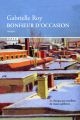 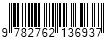 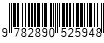 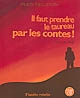 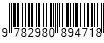 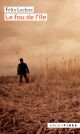 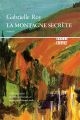 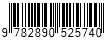 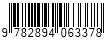 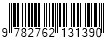 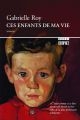 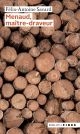 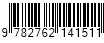 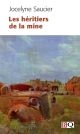 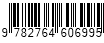 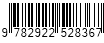 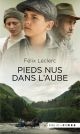 